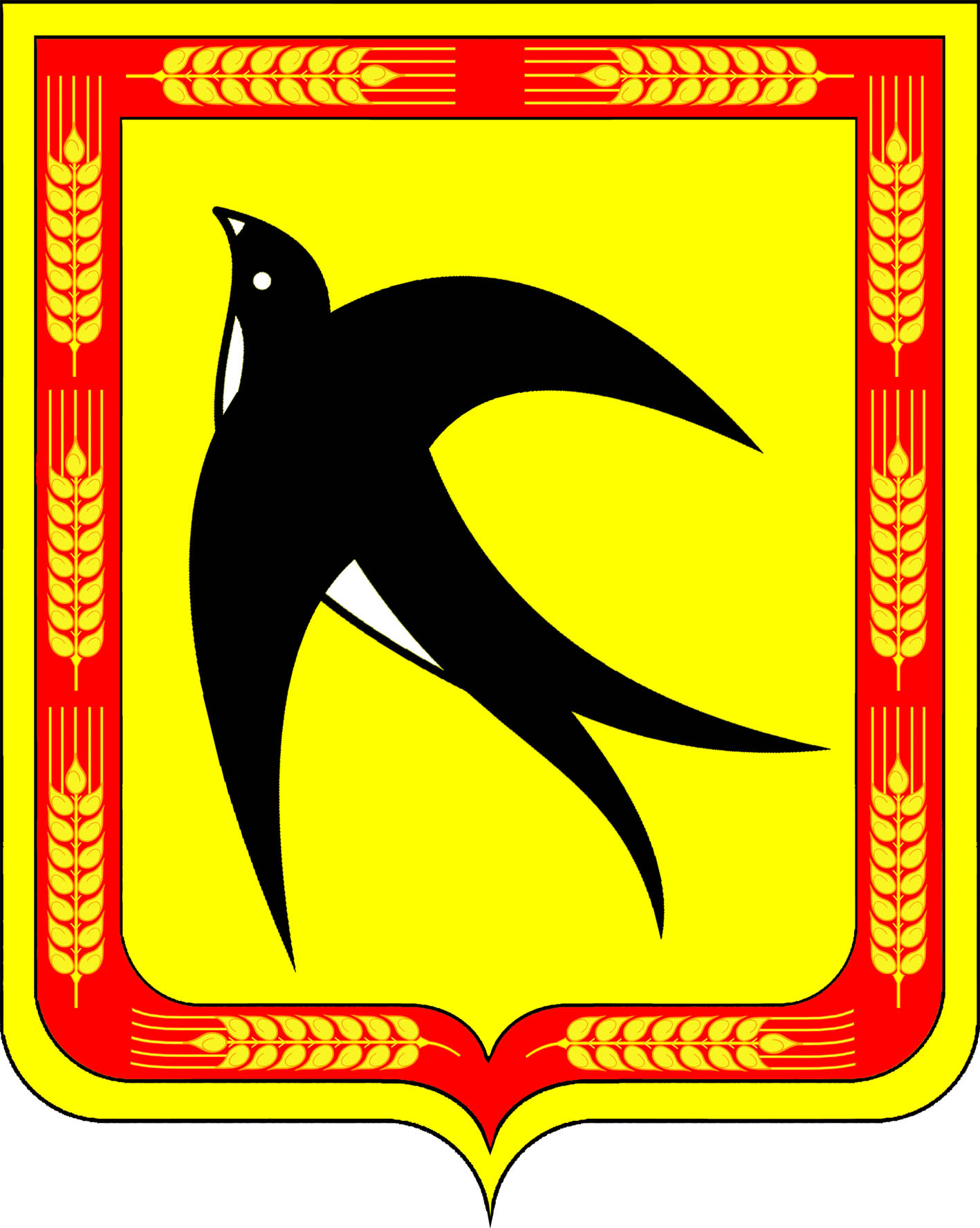                 ПРОЕКТСОВЕТ БЕЙСУЖЕКСКОГО СЕЛЬСКОГО ПОСЕЛЕНИЯВЫСЕЛКОВСКОГО РАЙОНА_______сессия III созываРЕШЕНИЕот ________________									№ _____х. Бейсужек ВторойОб утверждении порядка предотвращения и (или) урегулирования конфликта интересов главы Бейсужекского сельского поселения Выселковского районаВ соответствии с Федеральным законом от 25 декабря 2008 № 273- ФЗ «О противодействии коррупции», Федеральным законом от 06 октября 2003 № 131-ФЗ «Об общих принципах организации местного самоуправления в Российской Федерации», Уставом Бейсужекского сельского поселения Выселковского района, Совет Бейсужекского сельского поселения Выселковского района р е ш и л:1.Утвердить порядок предотвращения и (или) урегулирования конфликта интересов главы Бейсужекского сельского поселения Выселковского района (прилагается).2.Обнародовать настоящее решение и разместить на официальном сайте в сети Интернет администрации Бейсужекского сельского поселения Выселковского района.3.Настоящее решение вступает в силу со дня его официального обнародования.Глава Бейсужекского сельского поселения  Выселковского района                                                                           Н.М.Мяшина               ПРИЛОЖЕНИЕУТВЕРЖДЕНрешением сессии СоветаБейсужекского сельского поселения Выселковского района от _____________ № ______Порядокпредотвращения и (или) урегулирования конфликта интересов главы Бейсужекского сельского поселения Выселковского районаРаздел I. Общие положения1.Настоящий Порядок предотвращения и урегулирования конфликта интересов (далее – Порядок) устанавливает порядок действий при возникшем конфликте интересов или возможности его возникновения для главы Бейсужекского сельского поселения Выселковского района.2.Под конфликтом интересов понимается ситуация, при которой личная заинтересованность (прямая или косвенная) лица, замещающего должность главы Бейсужекского сельского поселения Выселковского района, влияет или может повлиять на надлежащее, объективное и беспристрастное осуществление им полномочий.3. Под личной заинтересованностью понимается возможность получения доходов в виде денег, иного имущества, в том числе имущественных прав, услуг имущественного характера, результатов выполненных работ или каких-либо выгод (преимуществ) лицом, замещающим должность главы Бейсужекского сельского поселения Выселковского района, и (или) состоящими с ним в близком родстве или свойстве лицами (родителями, супругами, детьми, братьями, сестрами, а также братьями, сестрами, родителями, детьми супругов и супругами детей), гражданами или организациями, с которыми лицо, замещающее должность главы Бейсужекского сельского поселения Выселковского района, и (или) лица, состоящие с ним в близком родстве или свойстве, связаны имущественными, корпоративными или иными близкими отношениями.РАЗДЕЛ II. Основные требования к предотвращению и (или) урегулированию конфликта интересов.4.Лицо, замещающее должность главы Бейсужекского сельского поселения Выселковского района, обязано принимать меры по недопущению любой возможности возникновения конфликта интересов. 5.Лицо, замещающее должность главы Бейсужекского сельского поселения Выселковского района, обязано в письменной форме уведомить Совет Бейсужекского сельского поселения Выселковского района о возникшем конфликте интересов или о возможности его возникновения, как только ему станет об этом известно (далее – уведомление).6. В уведомлении указывается:- фамилия, имя, отчество лица, замещающего должность главы Бейсужекского сельского поселения Выселковского района;- наименование муниципальной должности;- информация о ситуации, при которой личная заинтересованность (прямая или косвенная) главы Бейсужекского сельского поселения Выселковского района влияет или может повлиять на надлежащее, объективное и беспристрастное осуществление им полномочий;- информация о возможности получения доходов в виде денег, иного имущества, в том числе имущественных прав, услуг имущественного характера, результатов выполненных работ или каких-либо выгод (преимуществ) главой Бейсужекского сельского поселения Выселковского района и (или) состоящими с ним в близком родстве или свойстве лицами (родителями, супругами, детьми, братьями, сестрами, а также братьями, сестрами, родителями, детьми супругов и супругами детей), гражданами или организациями, с которыми глава Бейсужекского сельского поселения Выселковского района, и (или) лица, состоящие с ним в близком родстве или свойстве, связаны имущественными, корпоративными или иными близкими отношениями;- предлагаемые меры по предотвращению или урегулированию конфликта интересов;- намерение лично присутствовать (отсутствовать) на заседании Совета Бейсужекского сельского поселения Выселковского района;- дата подачи уведомления;- подпись лица, замещающего должность главы Бейсужекского сельского поселения Выселковского района.Форма  уведомления о возникшем конфликте интересов или о возможности его возникновения приведена в приложении № 1 к настоящему Порядку.7. Регистрация уведомлений о возникшем конфликте интересов или о возможности его возникновения, письменной информации об этом из иных источников осуществляется в Журнале учета в общем отделе администрации в день поступления (форма журнала приведена в приложении № 2 к настоящему Порядку).8. Предотвращение или урегулирование конфликта интересов лица, замещающего должность главы Бейсужекского сельского поселения Выселковского района, являющегося стороной конфликта интересов, может состоять в отставке его по собственному желанию в установленном порядке и (или) в отказе его от выгоды, явившейся причиной возникновения конфликта интересов, а также в передаче принадлежащих ему ценных бумаг, акций (долей участия, паев в уставных (складочных) капиталах организаций) в доверительное управление в соответствии с гражданским законодательством, и иных способов, позволяющих предотвратить либо урегулировать конфликт интересов.9. Предотвращение и урегулирование конфликта интересов, стороной которого является лицо, замещающее должность главы Бейсужекского сельского поселения Выселковского района, осуществляются путем отвода или самоотвода указанного лица в случаях и порядке, предусмотренных законодательством Российской Федерации.10. Непринятие лицом, замещающим должность главы Бейсужекского сельского поселения Выселковского района, являющимся стороной конфликта интересов, мер по предотвращению или урегулированию конфликта интересов является правонарушением, влекущим досрочное прекращение полномочий (удаление в отставку) в связи с утратой доверия в соответствии с законодательством Российской Федерации.11.Лицо, замещающее должность главы Бейсужекского сельского поселения Выселковского района, которому стало известно о возникновении у подчиненного ему лица личной заинтересованности, которая приводит или может привести к конфликту интересов, досрочно прекращает полномочия (удаляется в отставку) в связи с утратой доверия также в случае непринятия им мер по предотвращению и (или) урегулированию конфликта интересов, стороной которого является подчиненное ему лицо.Раздел III. Организация проверки информации  о возникшем конфликте интересов или о возможности его возникновения у лица, замещающего должность главы Бейсужекского сельского поселения Выселковского района, принятия решения по ее итогам12. При поступлении уведомления лица, замещающего должность главы Бейсужекского сельского поселения Выселковского района, о возникшем конфликте интересов или о возможности его возникновения либо письменной информации, поступившей из источников (далее – информация), установленных нормативным правовым актом  представительного органа Советом Бейсужекского сельского поселения в составе муниципального образования Выселковский район, председатель Совета муниципального образования Бейсужекское сельское поселение в составе муниципального образования Выселковский район в течении 5 рабочих дней поручает депутатской комиссии провести предварительное рассмотрение (проверку) уведомления, информации.Порядок и основания проведения проверки определяются нормативным правовым актом  Совета муниципального образования Бейсужекское сельское поселение в составе муниципального образования Выселковский район. Информация анонимного характера не может служить основанием для проведения проверки.13. В ходе предварительного рассмотрения (проверки) уведомления, информации члены депутатской комиссии имеют право получать от лица, направившего уведомление, информацию, письменные пояснения по изложенным в них обстоятельствам.Уполномоченные должностные лица могут направлять в установленном порядке запросы в государственные органы, органы местного самоуправления и заинтересованные организации.14.По результатам предварительного рассмотрения (проверки) уведомления, информации, депутатской комиссией подготавливается мотивированное заключение на каждое из них.15.Уведомление, информация, а также заключение и другие материалы, полученные в ходе предварительного рассмотрения (проверки) уведомления, информации, представляются председателю Совета Бейсужекского сельского поселения Выселковского района в течение семи рабочих дней со дня его поступления для рассмотрения их на очередном заседании Совета Бейсужекского сельского поселения Выселковского района.16.В случае направления запросов, указанных в абзаце втором пункта 13 настоящего Порядка, уведомления, информация, заключение и другие материалы представляются председателю Совета Бейсужекского сельского поселения Выселковского района в течение 45 дней со дня поступления уведомления или информации соответствующей депутатской комиссией. Данный срок может быть продлен, но не более чем на 30 дней.17.На очередном заседании Совета Бейсужекского сельского поселения Выселковского района по результатам рассмотрения уведомления, информации, заключения и других материалов принимается одно из следующих решений:а) признать, что при осуществлении полномочий лицом, замещающим должность главы Бейсужекского сельского поселения Выселковского района, конфликт интересов отсутствует;б) признать, что при осуществлении полномочий лицом, замещающим должность главы Бейсужекского сельского поселения Выселковского района, личная заинтересованность приводит или может привести к конфликту интересов. В этом случае Совет Бейсужекского сельского поселения Выселковского района рекомендует лицу, замещающему должность главы Бейсужекского сельского поселения Выселковского района, принять меры по предотвращению или урегулированию конфликта интересов;в) признать, что лицом, замещающим должность главы Бейсужекского сельского поселения Выселковского района, не соблюдались требования об урегулировании конфликта интересов. В этом случае Совет Бейсужекского сельского поселения Выселковского района принимает решение в соответствии со статьей 13.1 Федерального закона от 25.12.2008 № 273-ФЗ «О противодействии коррупции» в порядке, предусмотренном статьей 74.1 Федерального закона от 06.10.2003 № 131-ФЗ «Об общих принципах организации местного самоуправления в Российской Федерации».Глава Бейсужекскогосельского поселенияВыселковского района								Н.М.МяшинаПРИЛОЖЕНИЕ № 1к порядку предотвращения и (или)урегулирования конфликта интересов главы Бейсужекского сельского поселения Выселковского районаФорма уведомления о возникшем конфликте интересов или о возможности его возникновения                                                            ____________________________(наименование представительного органа МО)                                                                						от______________________________________( Ф.И.О. уведомителя, наименование   должности главы МО)Уведомление о возникшем конфликте интересов или о возможности его возникновения  В соответствии с Федеральным законом от 25.12.2008 № 273- ФЗ «О противодействии коррупции» сообщаю, что:________________________________________________________________________________________________________________________________________________________________________________________________________________________________________________________________________________________________________________________________(описание личной заинтересованности, которая приводит или может привести к возникновению конфликта интересов)________________________________________________________________________________________________________________________________________________________________________________________________________________________________________________(описание полномочий, на исполнение которых может негативно повлиять либо негативно влияет личная заинтересованность)________________________________________________________________________________________________________________________________________________________________(предлагаемые меры по предотвращению или урегулированию конфликта интересов)Намереваюсь (не намереваюсь) лично присутствовать на заседании Совета Бейсужекского сельского поселения Выселковского района при рассмотрении настоящего уведомления (нужное подчеркнуть)._______________________                                        		____________________(дата)                                         (подпись)               	  (инициалы и фамилия)Уведомление зарегистрировано в Журнале учета уведомлений о возникшем конфликте интересов или о возможности его возникновения, письменной информации об этом из иных источников «____»_______________201__г. №_________   ( подпись, Ф.И.О. ответственного лица)ПРИЛОЖЕНИЕ № 2к порядку предотвращения и (или)урегулирования конфликта интересов главы Бейсужекского сельского поселения Выселковского районаФорма журнала учета уведомлений о возникшем конфликте интересов или о возможности его возникновения, письменной информации об этом из иных источников №п/пДата подачи уведомления, поступление иной информацииФамилия, имя, отчество лица, подавшего уведомление либо предоставившего иную информациюНаименование должности лица, подавшего уведомление, либо в отношении которого поступила иная информацияФамилия, инициалы, должность, подпись лица, принявшего уведомление, иную информациюПримечание1.2.3.